Класс: 7Тема: Внутренние воды Северной Америки. Современное оледенение материка.Цели: -продолжить формирование знаний и представлений об особенностях природы Северной Америки;-  формировать знание определений «каньон», «вечная мерзлота»;  - формировать умения характеризовать особенности внутренних вод Северной Америки;-формировать умение анализировать, сравнивать, устанавливать причинно-следственные связи между климатом и внутренними водами, направлением течения рек и характером поверхности; - формировать навыки работы с тематической картой, контурнойкартой для нанесения рек, озер, водопадов, водохранилищ Северной Америки;- развивать навыки работы в группе и выдвижение новых идей;- воспитывать бережное отношение к водным ресурсам; - воспитывать добросовестное отношение к выполняемой работе, взаимопомощь, продолжить формирование коммуникативных компетенций.Оборудование: слайдовая презентация к уроку, видео «Большой каньон в Колорадо», «Путешествие к Ниагарскому водопаду», физическая карта «Северная Америка», контурные карты, атласы, раздаточный материал, поле «Мишень».Тип урока: комбинированный                                                           Ход урока1.Организационный момент. Проверка готовности класса к уроку.Назовите географический объект Северной Америки и тогда сядете за парту.2. Актуализация знанийУчитель читает стихотворение Владимира Безладнова. 
 На шаре воздушном в компании дружнойМы долго летели к Америке Южной,Но ветер сменил направленье и, вмиг,Отнес нас совсем на другой материк.В Америке Северной – штат Аризона –Индейцы по прериям гонят бизонов.Охота в разгаре. Охота кипит! …Я сегодня желаю, чтоб нас ветер не уносил с нужного пути, а работа на уроке спорилась, кипела, вы все были активными, любознательными и в хорошем настроении.3. Проверка домашнего заданияБлиц опрос.Дополните предложение. Многолетний режим погоды типичный для данной местности – это…Перечислите факторы, влияющие на климат Северной Америки.Дополните предложение. Большая часть Северной Америки получает влагу с ... океана Перечислите климатические пояса, в которых находится Северная Америка.В какой точке Северной Америки зафиксирована самая высокая температура.    Письменно.  Работа в парах.           Разгадать файнворд «Климатические пояса Северной Америки»1. Экваториальный. Климатический пояс, отсутствующий в Северной Америке2.Пассат. Ветер, приносящий осадки с Карибского моря.3. Западные. Ветры, действующие на тихоокеанском побережье в умеренных широтах4.Гольфстрим. Теплое течение, способствующее выпадению обильных осадков5. Лабрадорское. Холодное течение на северо-востоке материка6.Кордильеры.Главный барьер на западе для проникновения воздушных масс в глубь материка7. Ураганы. Гигантские атмосферные вихри с восходящими потоками воздуха8. Торнадо. Воронкообразный вращающийся атмосферный вихрь9. Мохаве. Пустыня, пояс сухости в низовьях р. Колорадо10. Катрин. Знаменитый ураган 2005 года.4.Целемотивационный этап. Актуализация знаний и умений учащихся      Ребята, сегодня мы с вами продолжим путешествие по Северной Америке. Вам необходимо догадаться по каким объектам.      Разгадываем кроссенс (слайд), установить ассоциативную цепочку, чтобы сформировать тему урока.      Тема нашего урока «Внутренние воды Северной Америки. Современное оледенение материка». Прием «Мишень». Напишите на стикерах, что вы знаете по новой теме. Прикрепите на доску на мишень в том месте на сколько вы знаете информацию по теме от 1 до 10.          Определить цели урока нам помогут опорные слова (слайд): формировать, познакомиться, проанализировать, устанавливать, продолжить.           Чему мы должны сегодня научиться?  К концу урока сегодня мы должны сформировать понятия «каньон», «вечная мерзлота», сформировать представления о внутренних водах Северной Америки, с помощью тематической карты атласа проанализировать распределение их по материку, установить характер режима питания, особенности течения, продолжить формировать навыки работы с тематической картой, контурной картой для нанесения рек, озер, водопадов, водохранилищ, формировать умения анализировать, сопоставлять, делать выводы.5.Изучение новой темы           Деятельность учителя.          1. Ребята, что относится к внутренним водам?          2. Ребята, докажите, что Северная Америка богата внутренними водами?3. Почему реки по территории материка распределены не равномерно?         (Влияния климата и рельефа)     4. К бассейнам каких океанов относятся внутренние воды Северной Америки? Деятельность учащихся.       Изучают информацию в учебном пособии с.187-188, отвечают на вопросы.Работа по рядамДеятельность учителя.- Теперь, отправляемся в путешествие по карте. Заполняем таблицу.              Деятельность учащихся.1 ряд – Назвать и показать, какие реки относятся к бассейну Атлантического океана?2 ряд - Назвать и показать, какие реки относятся к бассейну Тихого океана?3 ряд – Назвать и показать, какие реки относятся к бассейну  Северного Ледовитого океана?             Деятельность учителя.              Кроме этого, реки еще относятся к области внутреннего стока – это реки, которые расположены на части Большого Бассейна и Мексиканского нагорья.    - Как вы думаете, какой тип питания наиболее характерен для рек Северной Америки?  - От чего зависит тип питания рек Северной Америки?   - Какие еще гидрологические объекты относим к внутренним водам? (озера, водохранилища, пруды, болота, ледники, родники).Деятельность учащихся ФИЗМИНУТКА «Географическая почта»  На партах стоят конверты с надписями, ребятам необходимо сесть за те столы, где стоит соответствующий конверт.  Реки             Моря         Формы рельефа           Полуострова        Острова(Миссисипи, Маккензи, Юкон, Святого Лаврентия, Колорадо; Карибское, Берингово, Баффина, Бофорта, Саргассово, Кордильеры, Аппалачи, Великие, Центральные, Мак-Кинли; Флорида, Калифорнийский, Лабрадор, Аляска, Юкатан, Куба, Ямайка, Гаити, Гренландия, Ньюфаундленд).Деятельность учащихся. Учащиеся делятся по группам.          Деятельность учителя.          -  А теперь отправляемся группами в путешествие по гидрологическим объектам Северной Америки. Каждая группа получает путевой лист с заданиями. Пользуетесь учебником, атласом и можно использовать интернет-ресурс, если информация отсутствует в учебнике.   Работа в группах           «Мои ожидания»- Возьмитесь за руки в группах, улыбнитесь друг другу.Я надеюсь, что ваши ожидания исполнятся, а насколько - посмотрим в конце урока (получить новые знания, справиться со всеми заданиями, помочь своему товарищу и т.д.)1группа. Дать характеристику рекам бассейна Атлантического океана1) Назвать, обозначить на контурной карте и показать на физической карте реки бассейна Атлантического океана.2) Составить характеристику реки Миссисипи по плану (можно использовать мобильное приложение)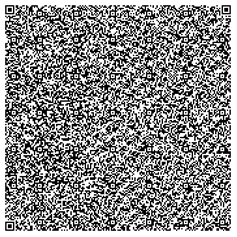  1.  Название реки. 2. Где берет начало (исток)?   3.Куда впадает (устье)?   4.Длина реки.   5.Притоки реки.   6.Режим питания реки.   7. Характер течения реки в зависимости от рельефа.     8.Хозяйственное использование.   9.Экологические проблемы.  2 группа. Дать характеристику рекам Северного Ледовитого океана 1) Назвать, обозначить на контурной карте и показать на физической карте реки бассейна   Северного Ледовитого океана2)Составить характеристику Маккензи по плану (можно использовать мобильное приложение )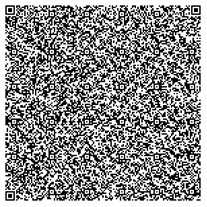  1.  Название реки.  2.Где берет начало (исток)?  3.Куда впадает (устье)?  4.Длина реки.  5.Притоки реки.  6. Режим питания реки.  7.  Характер течения реки в зависимости от рельефа.    8.Хозяйственное использование.  9.Экологические проблемы.3группа. Дать характеристику рекам Тихого океана1)Назвать, обозначить на контурной карте и показать на физической карте реки бассейна  Тихого океана.2)Составить характеристику реки  Колорадо по плану (можно использовать мобильное приложение )1.Название реки.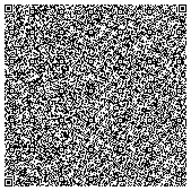 2.Где берет начало (исток)?3.Куда впадает (устье)?4.Длина реки.5.Притоки реки.6.Режим питания реки.7. Характер течения реки в зависимости от рельефа.  8.Хозяйственное использование.9.Экологические проблемы.Деятельность учителя. На реке Колорадо образовался каньон.  - Как вы думаете, что такое каньон? Давайте сверимся с учебником с.189.Просмотр видео «Большой каньон в Колорадо» и слушаем сообщение заранее подготовленного ученика. Гранд-Каньон – это один из величайших каньонов мира. Это природное творение чарует своей масштабностью.  Предполагается, что с момента появления суши река Колорадо текла по равнине, но перемещение плит спровоцировало подъем плато. От этого угол наклона русла реки изменился, скорость течения возросла, а горные породы стали вымываться быстрее. Верхний слой состоял из известняков, которые были вымыты в первую очередь. Глубже находились песчаники и сланцы, но и они не устояли перед бурным течением, омывающим плато в течение многих миллионов лет. Таким образом, приблизительно пять миллионов лет назад Гранд-Каньон принял примерно такой вид, каким его можно увидеть сегодня. Впрочем, эрозия почв продолжается до сих пор, поэтому спустя еще несколько миллионов лет эта природная достопримечательность может значительно видоизмениться. Великий Каньон был населен индейцами задолго до того, как сюда приехали европейцы. Об этом свидетельствуют многочисленные наскальные картинки, появившиеся тысячи лет назад. Несмотря на рельеф этой местности, коренные жители до сих пор проживают на территории плато. Здесь расположены резервации нескольких племен индейцев. За свою исключительность его добавили в список ЮНЕСКО в 1979 году. группа. Дать характеристику озерам Северной Америки1) Почему Северная Америка богата озерами?2) Какое происхождение котловин имеет большинство озер   Северной Америки? Сделайте таблицу «Озера по происхождению»3) Группа Великих озер включает   ____________, _____________,_____________, ______________, ________________.4) Назовите, обозначьте на контурной карте озера. Показ на карте озер.5) Где образуется Ниагарский водопад? Показ на карте.Просмотр видео «Путешествие к Ниагарскому водопаду», слушаем сообщение заранее подготовленного ученика.            Находится Ниагарский водопад на одноимённой реке Ниагара. Он не является самым большим в мире, высота лишь пятьдесят три метра, но через него проходят колоссальные объёмы воды, несравнимые не с одним другим.   Причиной его образования, как и реки послужило появление   ледника, он двигался по канадской территории. Ледниковые массы утрамбовали горные породы и почвенный слой, создав неповторимый ландшафт, русла рек, озёра и пороги. После начала таяния ледника огромные объёмы воды создали эрозию почвы, словно раздвигая недра земли, тем самым были созданы целые ущелья и обрывы, заполняемые водой. Разрушение почвы продолжается и сейчас, Ниагарский водопад постепенно движется вверх к истокам течения. Факт открытия Ниагарского водопада принадлежит Самюэлю де Шамплену в 1604 году, по чистой случайности. Изучая и нанося на карту русла реки Святого Лаврентия, учёный узнал от местных жителей о существовании небольшого уступа воды, между озёрами Эри и Онтарио. Он нанёс его на карту, тем самым европейцы заочно узнали о новом чуде света. Следующими очевидцами невиданного чуда стали миссионеры в 1640 и 1647 году, тогда они назвали его «водопад страшной высоты».
             5 группа. Современное оледенение1)Дополните предложения Ледниками занято _____% площади Северной Америки, большая часть ледников находится в ____________, _______________. Они ______________, потому что________________________________.Наибольшая мощность ледяного щита составляет ____________.Горное оледенение расположено в горах_______________. Самое мощное горное оледенение несут горы _______________, здесь расположен самый крупный ледник _______________.2) Вечная мерзлота – это_____________________________________________.3) Где распространена вечная мерзлота?4) Назовите факторы, формирующие вечную мерзлоту.5) Укажите значение ледников.6) Как климат влияет на ледники?        Деятельность учителя.  В северной части материка в условиях избыточного увлажнения находятся болота. 6.Закрепление изученногоИгра «Третий лишний»Миссисипи, Колорадо, Святого ЛаврентияМакензи, Миссисипи, ОнтариоМиссури, Юкон, ОгайоБольшое Медвежье, Верхнее, ТитикакаМичиган, Эри, Хаббард. 7.Информация о домашнем задании Параграф 26, с.192 вопросы и задания.(По желанию) Составить кроссворд, используя географическую номенклатуру.Подготовить сообщение «Интересные факты о реках Северной Америки»        8.Рефлексия.  Прием «Мишень»- Ребята, отметьте на табло на сколько ваши знания изменились после изучения темы. (Прикрепляют стикеры).    9.Подведение итогов- Ребята выполнили ли мы поставленные задачи? Комментирование результатов деятельности. Читает учитель. Берегите, Люди, воду! Берегите-люди воду!
 Ведь вода, так всем нужна
 Вдруг погибнет вся природа?
 Жизнь несет с собой вода!
 
 Мусор в речку не бросайте!
 Рыбки в речке там живут!
 Нефть-заводы, не сливайте!
 Чайки песен не споют.
 
 Зря не лейте с крана воду!
 Думайте, о всем живом
 Без питья воды немного
 Мы на свете проживем
 
 А, как выйду рано утром
 На траве роса лежит
 Это-детка океана
 А за ней ручей бежит!     Марина Энтелис Литература:1.Берегите, Люди, воду! [Электронный ресурс]. Режим доступа: https://stihi.ru/2012/02/08/5788. – Дата доступа: 03.04 2023  2. Большой каньон (Гранд Каньон). .[Электронный ресурс]. Режим доступа: https://yandex.by/video/preview/17556722900601179494– Дата доступа: 04.04 20233.Достопримечательности мира.Уникальные творения человека и природы на Земле.[Электронный ресурс]. Режим доступа: https://www.miroworld.ru. – Дата доступа: 04.04 20234.Достопримечательности мира. [Электронный ресурс]. Режим доступа: https://www.miroworld.ru/niagarskij-vodopad. – Дата доступа: 04.04 20235. Кольмакова. Е.Г., Лопух., Сарычева. О.В./География. Материки и океаны. 7 класс./ Пособие для учреждений общего среднего образования с русским языком обучения.- Минск: Аверсев,2019.- 183с.6. Крупнейшие реки Северной Америки. [Электронный ресурс]. Режим доступа: https://ogeo.info/reki/krupneyshie-reki-severnoy-ameriki.– Дата доступа: 02.04 20237.Ниагарский водопад самый красивый [Электронный ресурс]. Режим доступа: https://yandex.by/video/preview/2138029563412576877– Дата доступа: 04.04 20238. Стихи о материках, континентах, частях света [Электронный ресурс]. Режим доступа:http://ds4.detkinclub.ru/editor/10/files/1d5c30a70497d9083da22675ba5eca7d.pdf. – Дата доступа: 03.04 2023 - Используемая литература: 1. География. Материки и океаны/. География. Материки и океаны: учебное пособие для 7 класса учреждений общего среднего образования с русским языком обучения / Е.Г. Кольмакова, П.С. Лопух, О.В.Сарычева – Минск: Адукацыя i выхаванне, 2017.2. https://stihi.ru/2003/08/14-294 Владимира Безладнова. На шаре воздушном в компании дружной3. https://stihi.ru/2012/02/08/5788 Берегите, Люди, воду!  Марина Энтелис4.https://yandex.by/video/search?from=tabbar&text=Путешествие%20к%20Ниагарскому%20водопаду 5. https://www.miroworld.ru/niagarskij-vodopad/ Ниагарский водопад6.https://yandex.by/video/preview/?filmId=1316673432805865724&from=tabbar&text=Большой+каньон+в+Колорадо Большой каньон в Колорадо7. https://www.miroworld.ru/grand-kanon-v-ssha-bolshoj-kanon/ Гранд-Каньон8. https://bigenc.ru/geography/text/2217716 Миссисипи9. https://geosfera.org/severnaya-amerika/140-kolorado-reka-severnoy-ameriki.html10. https://webmandry.com/mackenzie-river/ Река Маккензи (Mackenzie River). Характеристика, описание, фото, видео, карта реки Маккензи.11.https://nauka.club/geografiya/velikie-ozyera-severnoy-ameriki.html. Великие озера Северной Америки  гыэкртпншлзкэожкзапроладорлдвкормтюбэргьпассатсиркдофлторнадоапилсроваычшхдвлбтураганжлоаьюрпивапронрредизападныйслромулекуцнокдырцыьгшщэфюожтпкинымохавеьбаваысчяфывакпмбоймитькатринБассейны океановРекиАтлантический океанТихий океанСеверный ЛедовитыйВнутренний стокПроисхождение озерНазвания озер